Sonoma County Grape Growers Foundation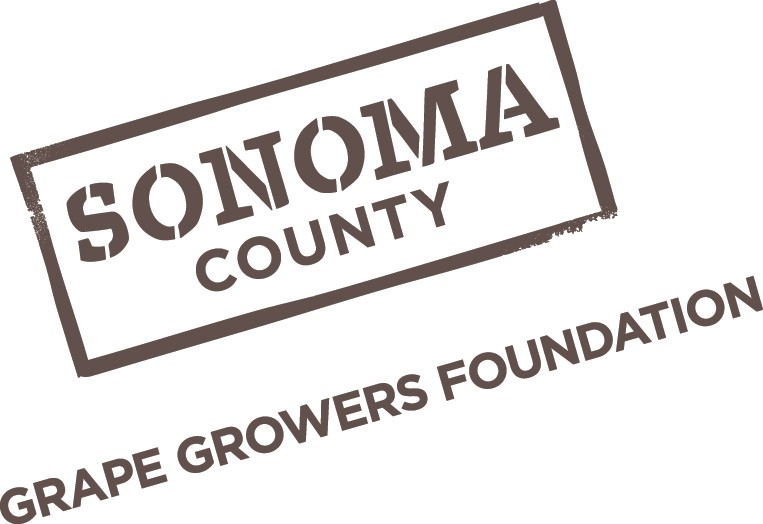 3245 Guerneville Road Santa Rosa, CA 95401 707.522.5864www.scggf.orgSolicitud del empleador para el Fondo de Resiliencia Familiar para Trabajadores Agrícolas de SCGGFCOVID-19Información de contexto: COVID-19 ha tenido un impacto económico significativo, dejando a millones de estadounidenses sin empleo. Aunque los empleados agrícolas se consideran "esenciales" y actualmente están trabajando, la Fundación de Productores de Uva del Condado de Sonoma (SCGGF) reconoce que muchas familias agrícolas dependen del doble ingreso. Los primeros indicadores y datos muestran que muchos de los cónyuges de empleados agrícolas perdieron recientemente su trabajo como resultado de COVID-19. SCGGF tiene fondos limitados disponibles para aquellas familias que buscan estabilidad financiera.Para calificar para el apoyo, las familias agrícolas deben cumplir con todos los siguientes criterios:Solo se puede brindar apoyo a las familias agrícolas de tiempo completo durante todo el año que trabajan en el condado de Sonoma. Los empleados estacionales no son elegibles.Los empleados gerenciales y sus familias no son elegibles, el apoyo debe ir a los empleados que trabajan principalmente en viñedos (conductor de tractor, manejo de dosel, poda y succión, etc.).Los empleados deben poder proporcionar una carta o algún tipo de documentación que demuestre que su cónyuge fue despedido recientemente como resultado de COVID-19. Una carta del empleador anterior sería aceptable, al igual que la documentación de desempleo. La documentación debe estar en inglés.El empleador deberá recopilar toda la documentación y completar la solicitud. Solo se aceptarán solicitudes completadas por el empleador, no se aceptarán solicitudes de empleados individuales.Las solicitudes se aceptarán de forma continua hasta que se agoten todos los fondos. Se les dará prioridad por orden de llegada. Al recibir la solicitud y la documentación de respaldo, SCGGF actuará rápidamente para proporcionar a las familias agrícolas una tarjeta de regalo para ayudar a compensar la pérdida de ingresos.Nombre del Empleador: 	 Fecha:  	Dirección postal del Empleador:   	Nombre de Contacto: 	_____	Correo Electrónico:   	# de familias afectadas: ___ ______ Número de Teléfono:  	___________________Por favor enumere a todos sus empleados cuyos cónyuges fueron despedidos como resultado de COVID-19. Adjunte documentación que pruebe que el despido ocurrió.Devuelva esta solicitud a Kate Piontek a kate@scggf.org o por fax al 707.522.5866Firma: 	Fecha: 	Nombre del EmpleadoNombre del CónyugeCónyuge fue despedido debido a COVID-19 (Si/No)